Preparation to the midterm #1.Find a total differential of the following functions.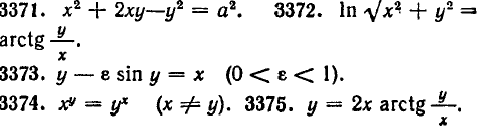 Find derivatives of implicit functions. 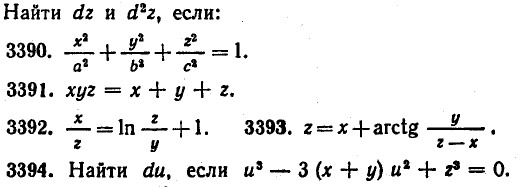 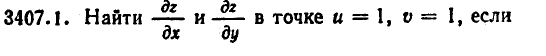 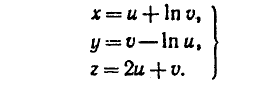 Problem #4 Use a Jacobian determinant to test the existence of functional dependence between the paired functions.  Problem#5  Calculate a total differential ( dU) of the following function: 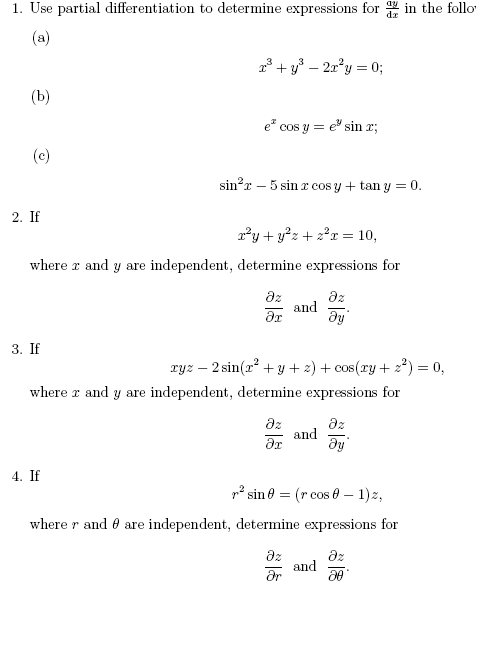 Problem 6: The demand function of a commodity is given by; , where q is the quantity demanded and p is the price of a commodity. Find the price elasticity of demand at the point on the demand curve where p =  Tk 1.Problem 7: Suppose a demand function of a commodity is given by;  where q is the quantity demanded and p is the price of a commodity. Find the price elasticity of demand at the point on the demand curve where p =  Tk 4. What is the price elasticity of demand at the point when p = Tk 5?  What is the Arc elasticity between these two points? Problem 8: Suppose the price of tea rises from 50 Taka to 100 taka per 100 grams, as a results the quantity demanded of coffee is given by; , where  is the quantity demanded of coffee and  is the price per hundred-gram tea. Find the cross elasticity of demand of coffee.Problem 9 : The average cost function (AC) for a commodity is given by;  in terms of output level q. Find the value of q for increasing and decreasing level of AC. Also find the total cost and marginal cost.Problem 10 : The total cost function is given by; . Find (i) Average cost (AC), (ii) Marginal cost (MC), (iii) Slope of AC .Problem 11 : Let the cost function is given by; , where C is the cost and x is the level of output. Find the average cost (ii) the marginal cost and (iii) the point at which MC is equal to ACProblem 12. Find the marginal cost function and average cost function.FunctionDerivativesinxcosxcosx-sinxsin2x2∙sinx∙cosx = sin2xcos2x-2∙sinx∙cosx = - sin2xtanx = sec2x1/(cos2x) = 1+tan2xcotx = -csc2x-1/(sin2x) = -1-cot2xsecxsecx∙tanxcscx-cscx∙cotxarcsinx = sin-1x1/√(1-x2)arccosx = cos-1x-1/√(1-x2)arctanx = tan-1x1/(1+x2)arccotx = cot-1x-1/(1+x2)arcsecx = sec-1x1/(|x|∙√(x2-1))arccscx = csc-1x-1/(|x|∙√(x2-1))